KАРАР                                                                ПОСТАНОВЛЕНИЕ«24» декабрь 2015й                           №73                     «24» декабря 2015г.О внесении изменений в постановление  Администрации сельского поселения Мраковский сельсовет муниципального района Гафурийский район Республики Башкортостан от «02» ноября 2015 г. № 63        В соответствии  с протестом Прокурора Гафурийского района   Администрация  сельского поселения  Мраковский сельсовет муниципального района Гафурийский район Республики Башкортостан ПОСТАНОВЛЯЕТ:1.Внести  следующее  изменение в Административный регламент исполнения  муниципальной услуги «Присвоение адреса объекту недвижимости в  сельском поселении Мраковский сельсовет муниципального района  Гафурийский район Республики Башкортостан», утвержденный постановлением  Администрации сельского поселения Мраковский сельсовет муниципального района  Гафурийский район Республики Башкортостан  от «02» ноября 2015г.    № 63:добавить абзац в подпункт 1.2 пункта 1 Административного регламента предложение, изложив  в следующей  редакции:-постановление правительства РФ от 19.11.2014г.№1221»Об утверждении правил присвоения, изменения и аннулирования адресов»(с изменениями и дополнениями).Признать утратившим силу  подпункты 2.1.1, 2.1.2., 2.1.3, 2.1.4, 2.1.5, 2.1.6   пункта 2.1.раздела 2. « Требования к порядку предоставления муниципальной услуги» , добавить подпункт , изложив в следующей редакции: Сведения о местонахождении Администрации сельского поселения Мраковский сельсовет муниципального района Гафурийский район Республики Башкортостан График работы: 	понедельник, вторник, среда, четверг, пятница с 8 до 17 часов;	время (обеда) с 12.00 до 14.00 часов;	выходные и праздничные дни в соответствии с законодательством.График работы при предоставлении настоящей услуги (режим приема и выдачи документов):а) прием заявлений и документов заявителя:понедельник-пятница : с 8 до 17, б) выдача документов заявителю услуги:понедельник-пятница : с 8 до 17,Информация о режиме приема и выдаче документов, а также необходимом перечне документов для получения данной услуги, размещается на:- на информационных стендах Администрации сельского поселения- на официальном сайте Администрации сельского поселения.по телефону для справок: (834740) 2-63-23;	по электронной почте, направив произвольный запрос по адресу: mrakovosel@yandex.ruКроме того, сведения о порядке предоставления муниципальной услуги можно получить в федеральной государственной информационной системе  «Единый портал государственных и муниципальных услуг (функций)» (www.gosuslugi.ru)  (далее – Портал).изложить пункт 2.4. Общий срок предоставления муниципальной услуги раздела 2в следующей редакции:Общий срок предоставления муниципальной услуги не должен превышать 18 рабочих дня со дня приема заявления.        изложить пункт 2.5 Перечень документов необходимых для получения муниципальной услуги в следующей редакции:Перечень документов, необходимых для получения муниципальной услуги:заявление;копии учредительных документов юридического лица, свидетельств о постановке на учет юридического лица в Инспекции Федеральной налоговой службы по РБ, приказа о назначении руководителя на должность, иных документов, подтверждающих полномочия руководителя юридического лица (для юридических лиц), в случае обращения юридического лица;копия паспорта физического лица;документы, в которых есть расхождения в написании почтового адреса;При необходимости в рамках электронного межведомственного взаимодействия для предоставления муниципальной услуги могут быть затребованы: правоустанавливающий документ на земельный участок (при наличии);кадастровый паспорт на объект недвижимости (при наличии);правоустанавливающий документ на объект недвижимости (при наличии);градостроительное заключение на признание права собственности на самовольно построенный объект;схема расположения земельного участка на кадастровом плане территории.	Заявитель по своему желанию к заявлению может прилагать документы, необходимые для предоставления услуги.	2.5.1.. В приеме заявления и документов для предоставления муниципальной услуги может быть отказано по следующим основаниям:	отсутствие документов, удостоверяющих личность гражданина;	заявление подано не по форме, определенной приложением к настоящему Административному регламенту;	заявление подано лицом, не уполномоченным совершать такого рода действия;	имеются подчистки или приписки, зачеркнутые слова и иные не оговоренные в них исправления, либо документы исполненные карандашом;	имеются серьезные повреждения, не позволяющие однозначно истолковать их содержание.	2.5.2..Учреждение не вправе требовать от заявителя:	предоставление документов и информации, или осуществления действий, предоставление или осуществление которых не предусмотрено нормативными правовыми актами, регулирующими отношения, возникающие в связи с предоставлением муниципальной услуги.	предоставления документов и информации, которые в соответствии с нормативными правовыми актами Российской Федерации и Республики Башкортостан, муниципальными правовыми актами находятся в распоряжении муниципальных органов, предоставляющих муниципальную услугу, иных муниципальных органов и (или) подведомственных муниципальным органам организаций, участвующих в предоставлении муниципальных услуг, за исключением документов, указанных в части 6 статьи 7 Федерального закона «Об организации предоставления государственных и муниципальных услуг». 2.5.3.Срок ожидания заявителя в очереди при подаче запроса о предоставлении муниципальной услуги и при получении результата предоставления муниципальной услуги не должен превышать  15 минут.	Срок регистрации заявления заявителя о предоставлении муниципальной услуги составляет один рабочий день.        Пункт 5.3. раздела 5 изложить в следующей редакции:-Жалоба, поступившая в орган, , предоставляющий муниципальную услугу, подлежит рассмотрению должностным лицом, наделенным полномочиями по рассмотрению жалоб, в течение пятнадцати рабочих дней со дня ее регистрации, а в случае обжалования отказа органа, предоставляющего муниципальную услугу, должностного лица органа, предоставляющего муниципальную услугу, в приеме документов у заявителя либо в исправлении допущенных опечаток и ошибок или в случае обжалования нарушения установленного срока таких исправлений - в течение пяти рабочих дней со дня ее регистрации. 2.Опубликовать (обнародовать) настоящее постановление,  разместить на официальном  информационном  Интернет- сайте Администрации сельского поселения  Мраковский сельсовет муниципального района Гафурийский район Республики Башкортостан.3. Контроль за исполнением постановления оставляю за собой.Глава администрациисельского поселения                                                    Ярмухаметов С.С.                                                       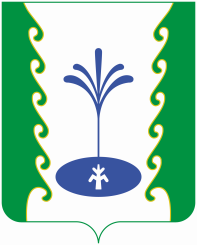 